Natuurlijke getallen en kommagetallen: vul de 
positietabel aan. Noteer wat onderstreept is
in de tabel en noteer het getal voluit.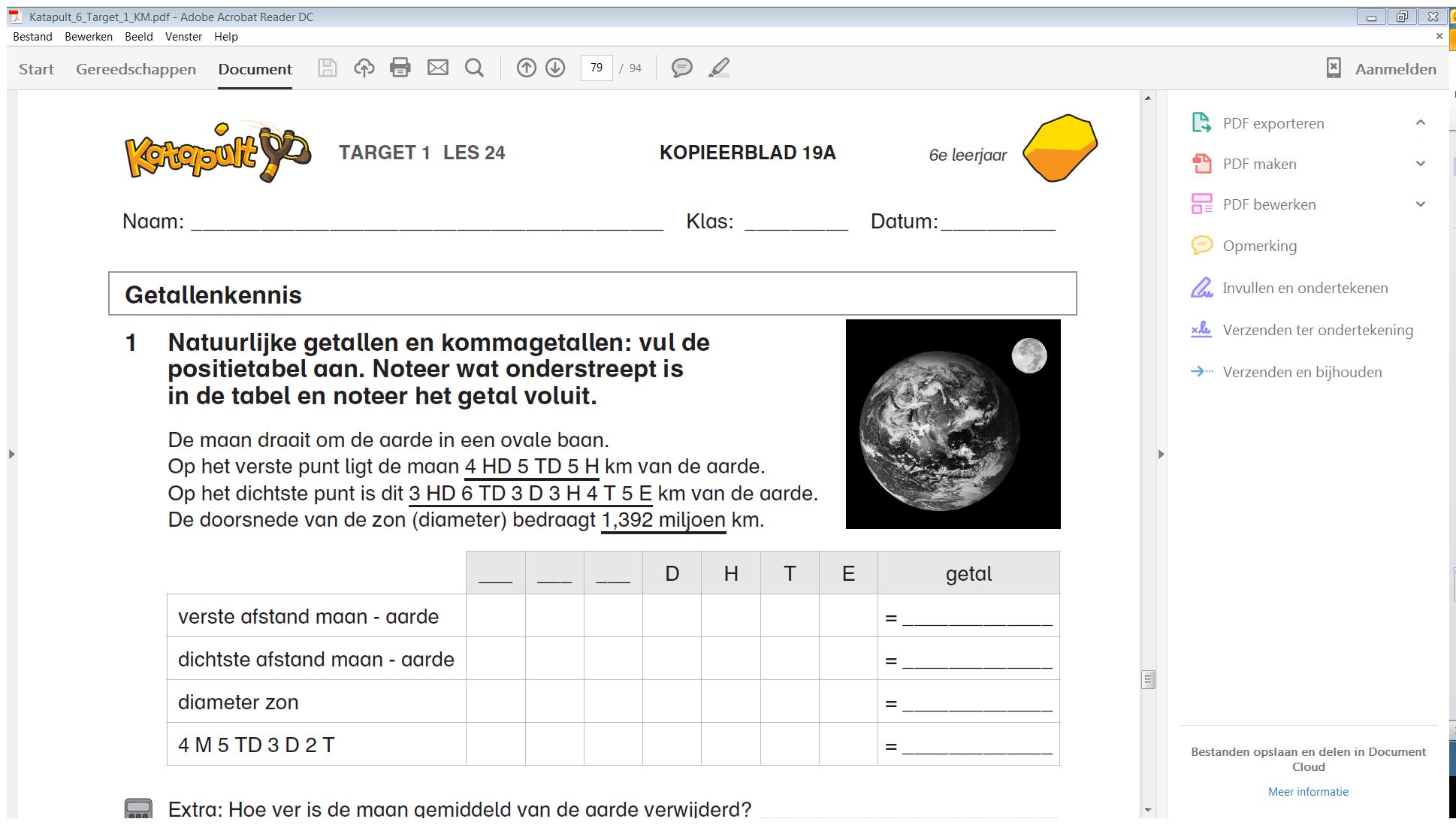 De maan draait om de aarde in een ovale baan.
Op het verste punt ligt de maan 4 HD 5 TD 5 H km van de aarde.
Op het dichtste punt is dit 3 HD 6 TD 3 D 3 H 4 T 5 E km van de aarde.
De doorsnede van de zon (diameter) bedraagt 1,392 miljoen km.Extra: Hoe ver is e maan gemiddeld van de aarde verwijderd? 	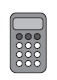 Vul de getallenassen aan op de stippen. 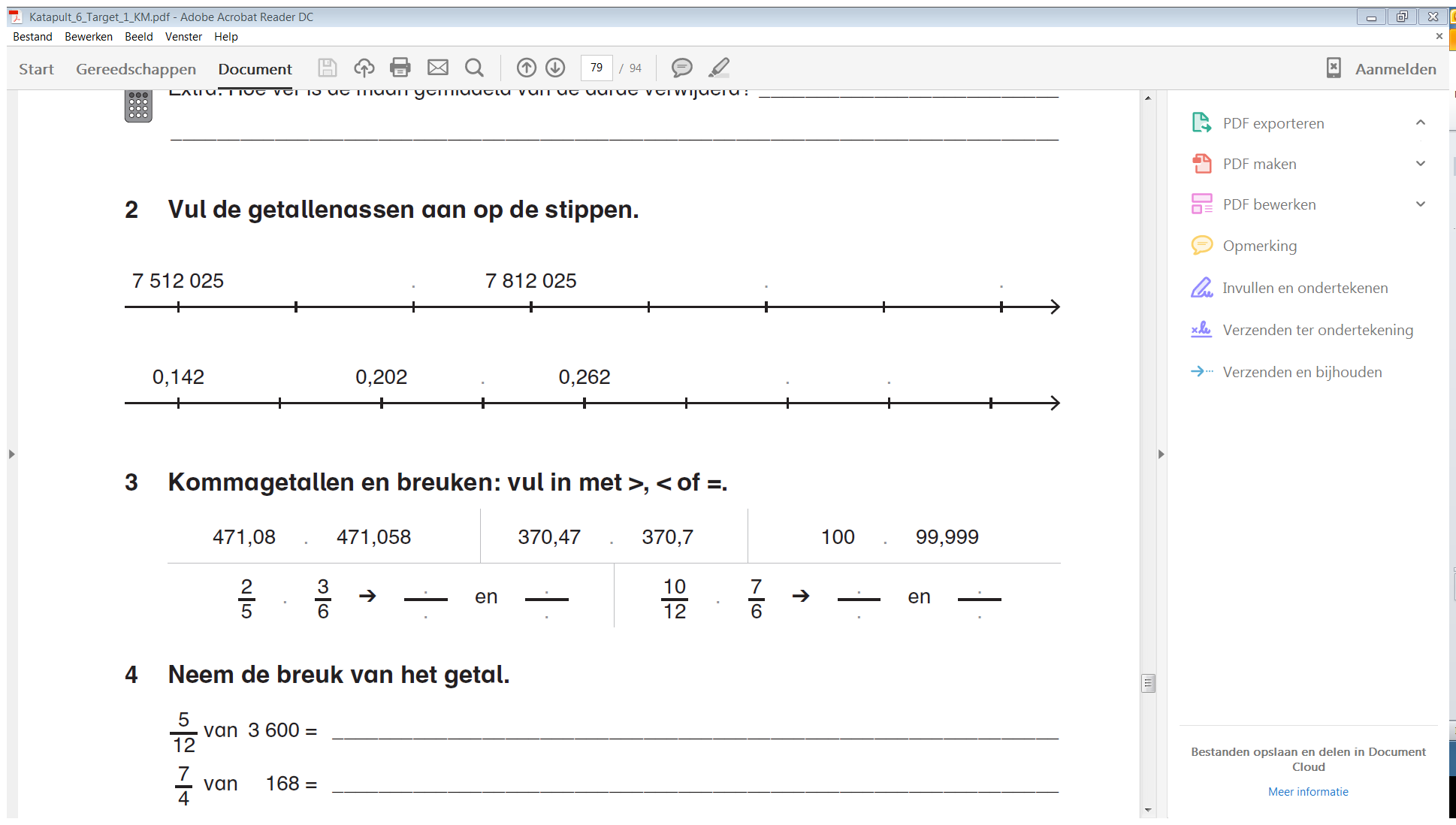 Kommagetallen en breuken: vul in met >, < of =	471,08	.	471,058	370,47	.	370,7	100	.	99,999		.				en			.				en	Neem de breuk van het getal.	 van 	3 600 =		 van	168 =		 van	480 = 	Vul aan.	 van		=	111	 van		=	912	 van		=	750 g	 van		=	93	 van		=	102	 van 		=	1 500 mGrafieken en tabellen: lees en zet een kruisje in de juiste kolom.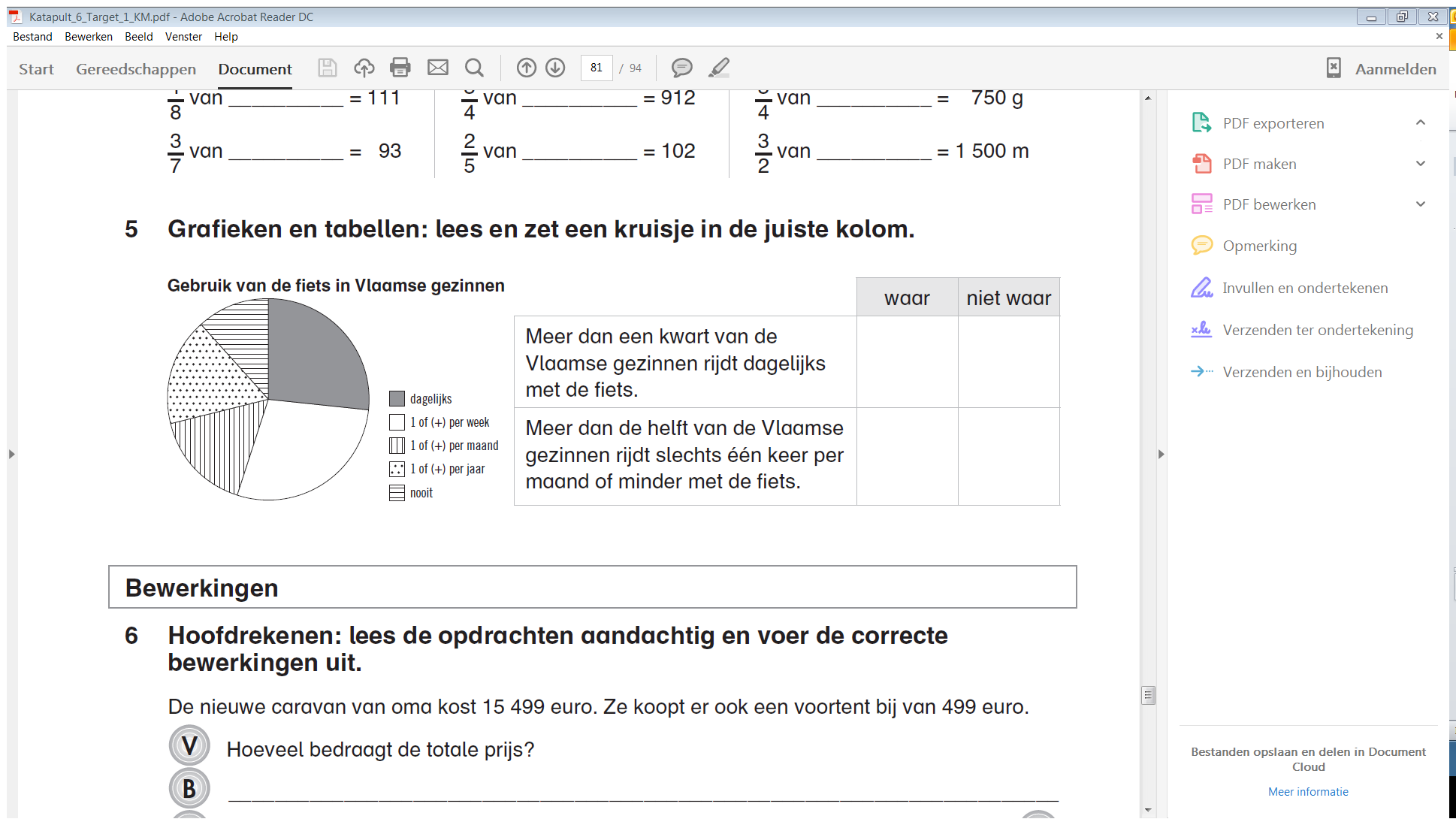 Hoofdrekenen: lees de opdrachten aandachtig en voer de correcte bewerkingen uit.De nieuwe caravan van oma kost 15 499 euro. Ze koopt er ook een voortent bij van 499 euro.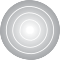 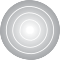 Hoeveel bedraagt de totale prijs?Hoeveel is 7 456 130 meer dan 3 340 000?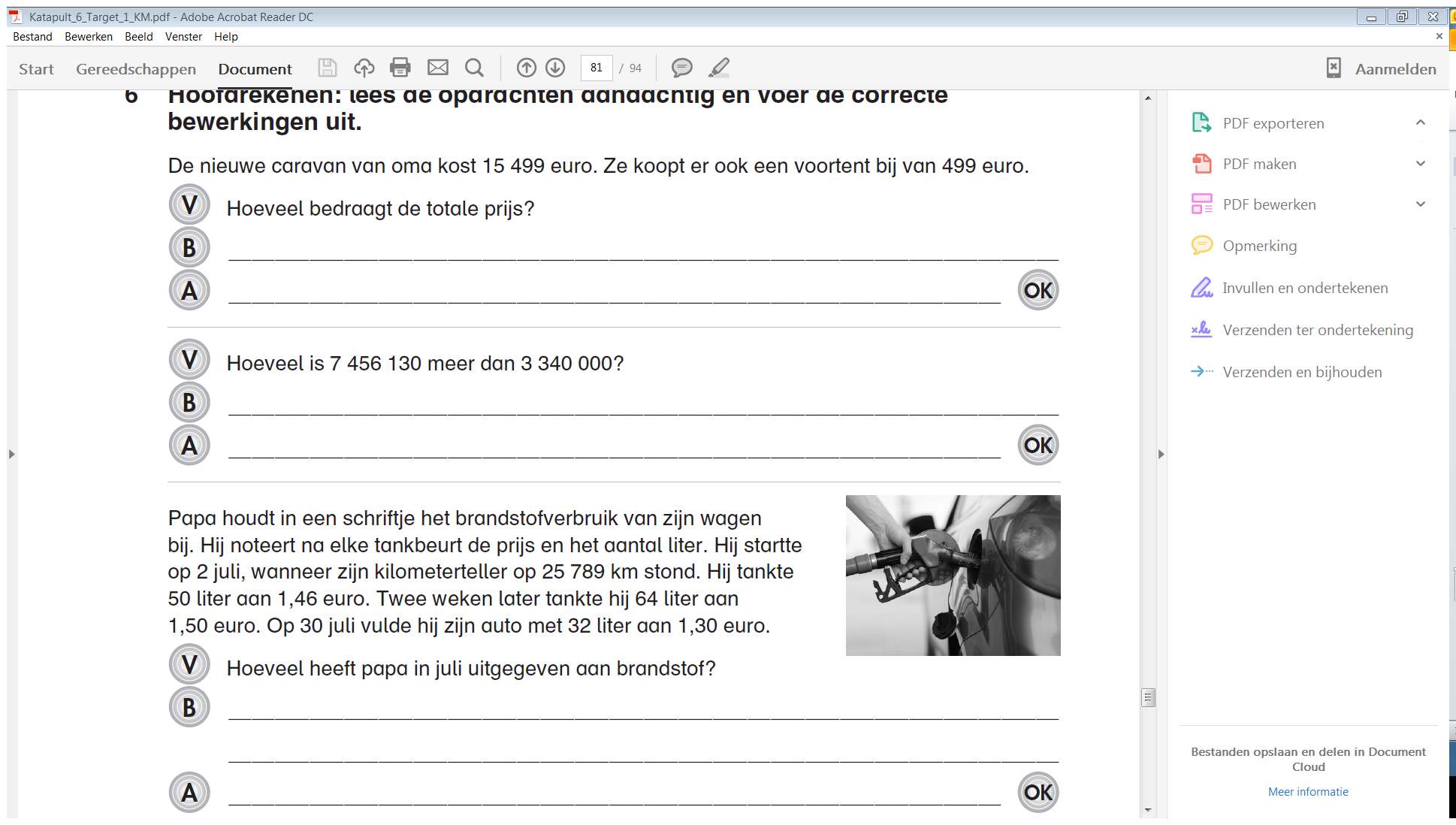 Papa houdt in een schriftje het brandverbruik van zijn wagen bij. Hij noteert na elke tankbeurt de prijs en het aantal liter. Hij startte op 2 juli, wanneer zijn kilometerteller op 25 789 km stond. Hij tankte 50 liter aan 1,46 euro. Twee weken later tankte hij 64 liter aan 1,50 euro. Op 30 juli vulde hij zijn auto met 32 liter aan 1,30 euro.Hoeveel heft papa in juli uitgegeven aan brandstof?Zeven steps kosten samen 879,90 euro.Bereken de prijs per step.Los de cijferoefeningen op in het rooster. Vergeet niet te schatten! 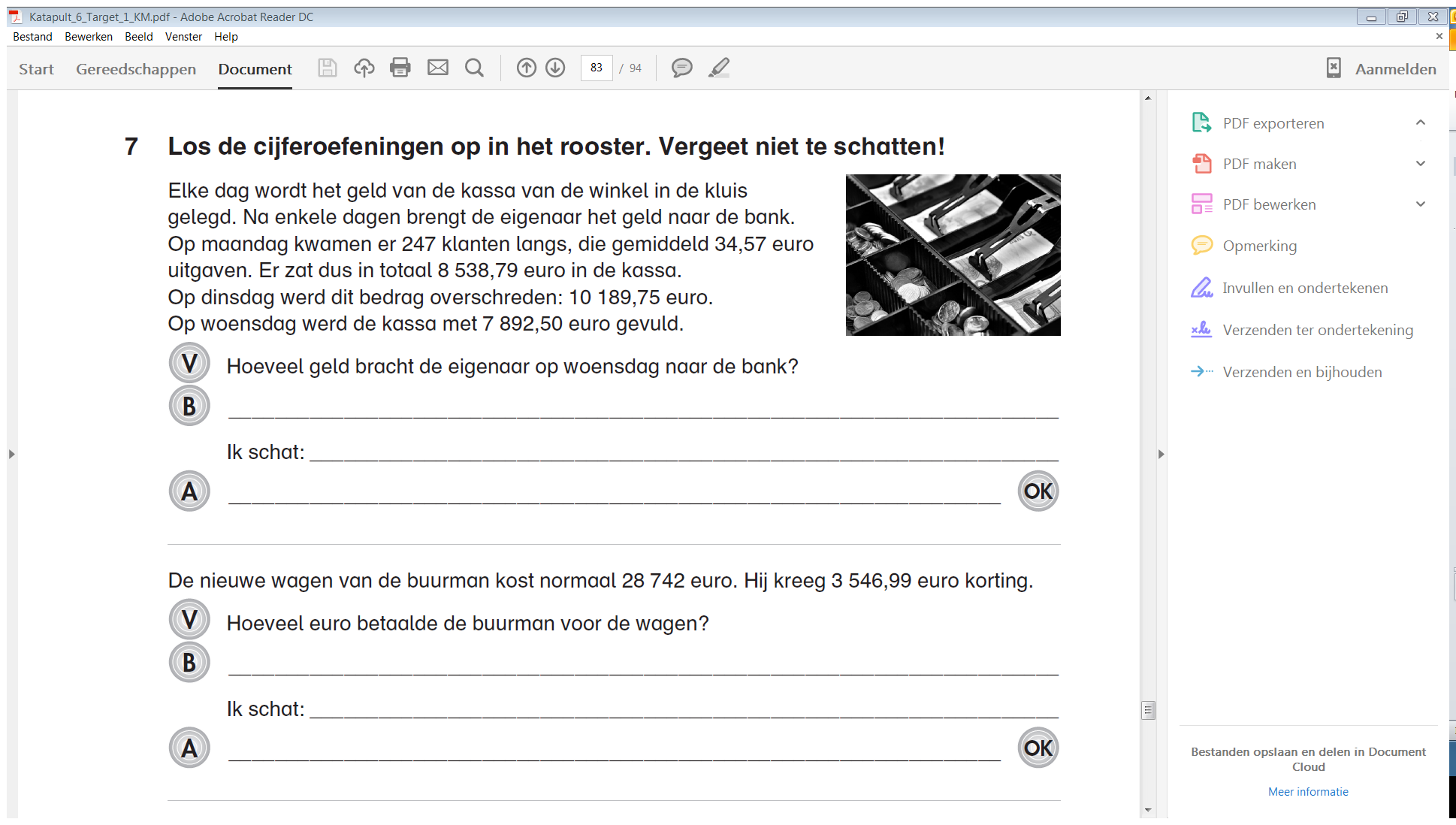 Elke dag wordt het geld van de kassa van de winkel in de kluis gelegd. Na enkele dagen brengt de eigenaar het geld naar de bank. 
Op maandag kwamen er 247 klanten langs, die gemiddeld 34,57 euro uitgaven. Er zat dus in totaal 8 538,79 euro in de kassa. 
Op dinsdag werd dit bedrag overschreden: 10 189,75 euro.
Op woensdag werd de kassa met 7 892,50 euro gevuld.Hoeveel geld bracht de eigenaar op woensdag naar de bank?Ik schat: 	De nieuwe wagen van de buurman kost normaal 28 742 euro. Hij kreeg 3 546,99 euro korting.Hoeveel euro betaalde de buurman voor de wagen?Ik schat: 	De familie Jonckheere kocht deze zomer een mobilhome voor 47 569,89 euro.
De originele prijs was 52 453 euro.Hoeveel euro korting kregen ze?Ik schat: 		Voor de inrichting van een nieuwe klas koopt de directeur 24 nieuwe tafeltjes en stoeltjes. Eén combi ‘tafel + stoel’ kost 239 euro.Hoeveel kosten alle tafels en stoelen samen?Ik schat: 	Een erfenis van 268 147 euro moet gelijk verdeeld worden onder 14 erfgenamen.Hoeveel euro krijgen ze elk?Ik schat: 		Vul aan zodat de bewerking klopt.1,2 m + 	 dm = 2,5 m	6,7 km – 	 m = 3,5 kmLandmaten: lees goed en los op.Een speeltuin is 753 m² groot. Eén are bestaat uit de zandbak en de rest is gras.Welke oppervlakte heeft het grasveld?Voor het aanleggen van een nieuwe rechthoekige woonwijk wordt er drie ha weiland omgevormd tot bouwgrond. Kruis de mogelijke afmetingen van de rechthoek aan.	200 m op 150 m		30 m x 100 m		3 000 m op 100 m		500 m op 60 mBereken de omtrek en oppervlakte van het tafelblad.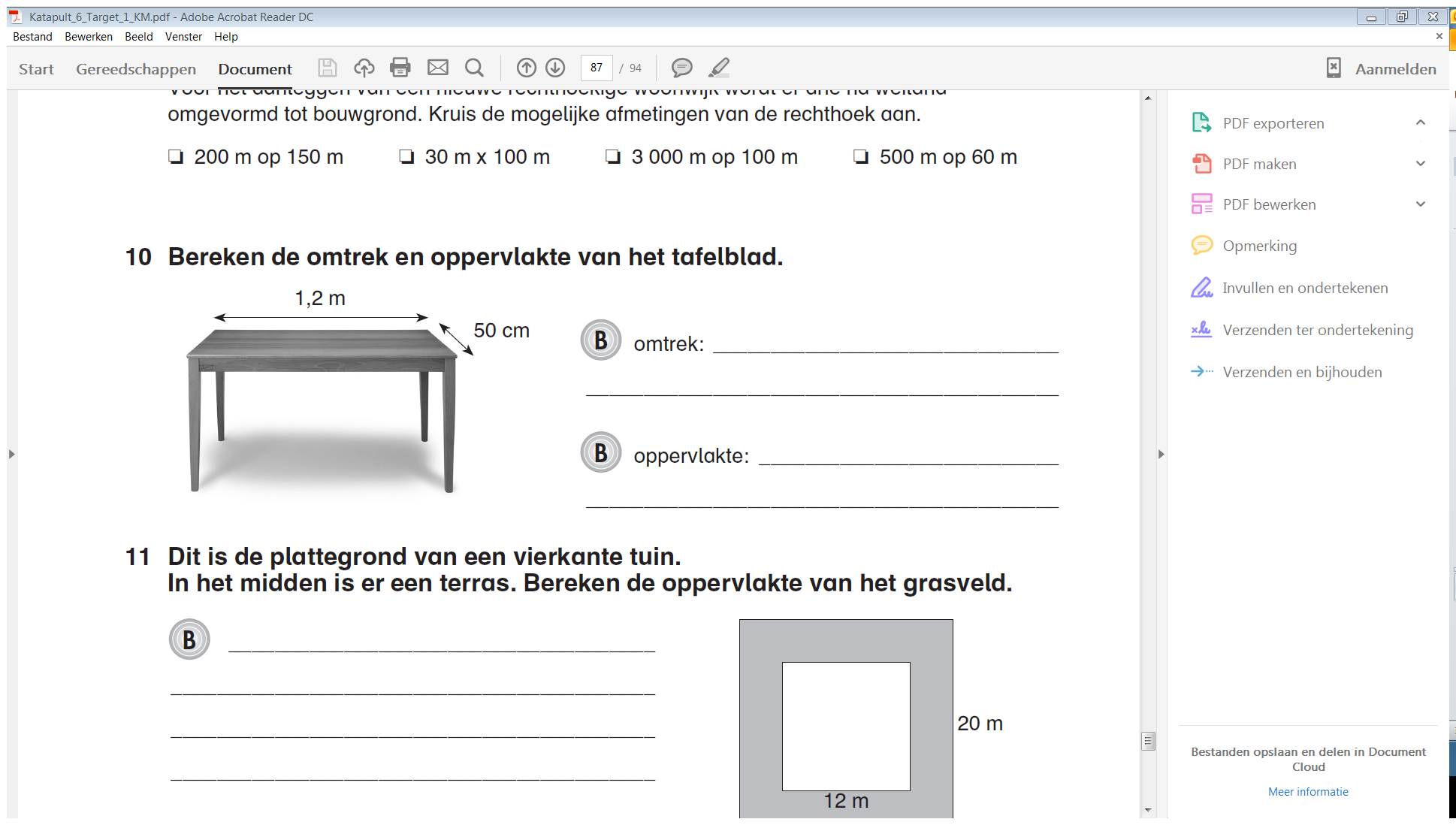 omtrek: 		oppervlakte: 	
	omtrek: Dit is de plattegrond van een vierkante tuin.
In het midden is er een terras. Bereken de oppervlakte van het grasveld.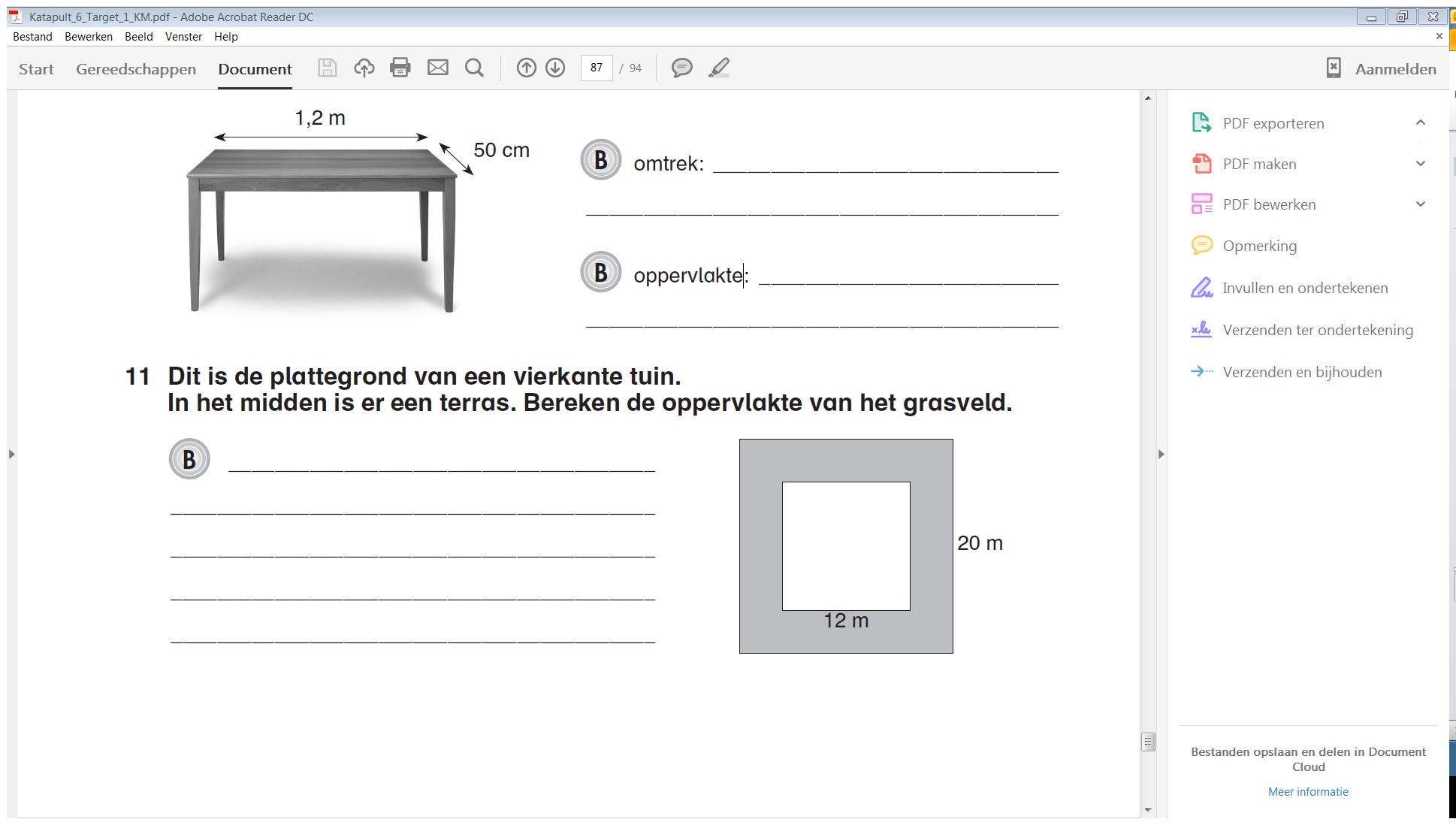 Inhouden en gewichten. Zet de komma op de juiste plaats in het getal.
Noteer het vereenvoudigde getal op de invullijn.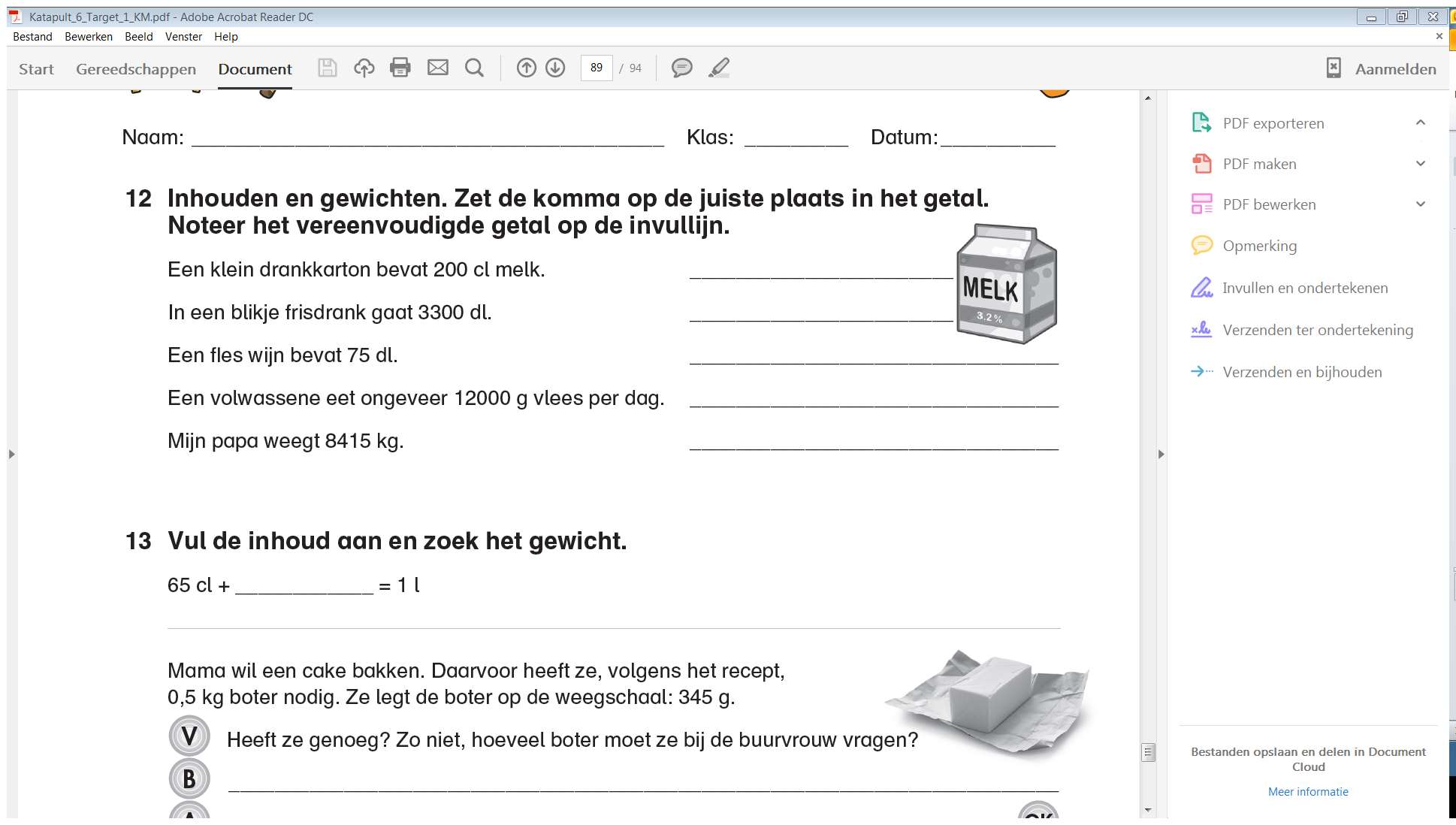 Een klein drankkarton bevat 200 cl melk.		In een blikje frisdrank gaat 3300 dl.		Een fles wijn bevat 75 dl.		Een volwassene eet ongeveer 12000 g vlees per dag.		Mijn papa weegt 8415 kg.		Vul de inhoud aan en zoek het gewicht.65 cl + 	 = 1 l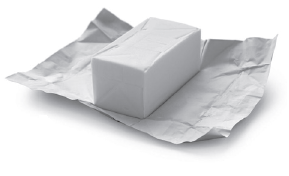 Mama wil een cake bakken. Daarvoor heeft ze, volgens het recept,
0,5 kg boter nodig. Ze legt de boter op de weegschaal: 345 g.Heeft ze genoeg? Zo niet, hoeveel boter moet ze nog bij de buurvrouw vragen?Dit is de kamer van Louis. Zet een kruisje in de juiste plattegrond.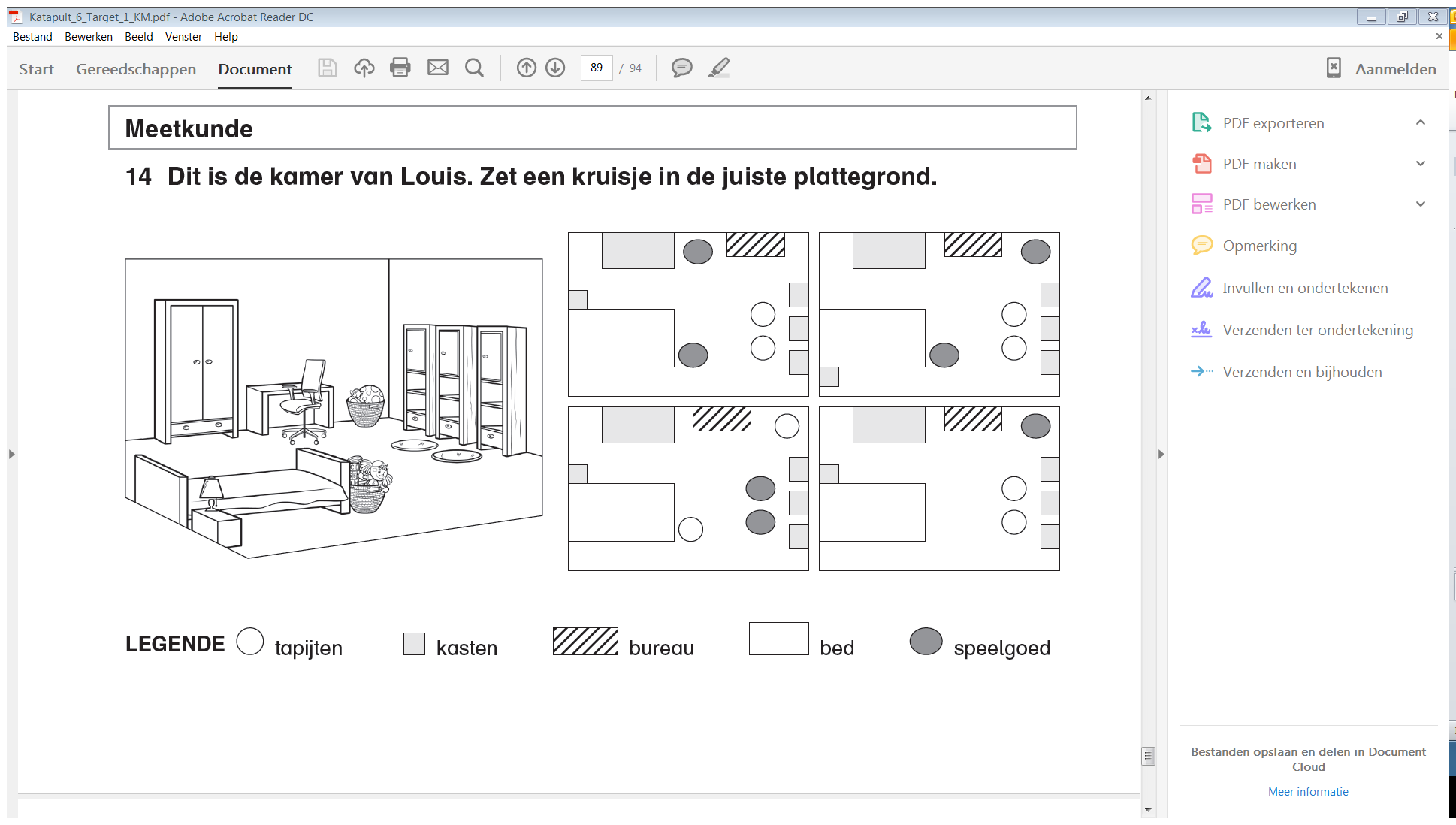 Zeeslag! Lees goed en teken.Jens en Jaro spelen zeeslag. Jens legt zijn boten.
Teken de boten op het rooster.- zijn vliegdekschip: E3, F3, G3, H3, I3;
- zijn slagschip: C2, C3, C4, C5;
- zijn onderzeeër:  I7, I8, I9.Zijn patrouilleschip ligt er al.Noteer zijn coördinaten: 	Jaro doet een aanval op volgende plaatsen:
I8, E7, B3, F4, F3, B8. Kruis deze aan met rood!Hoeveel keer schoot hij raak? 	Heeft hij al een boot kunnen laten zinken? 	Eigenschappen van vlakke figuren: waar of niet waar? Kruis aan.
Teken indien mogelijk.Teken de vlakke figuren.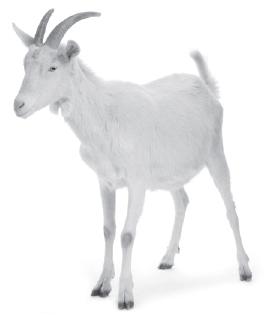 Boer Teun heeft twee geiten. Er is geen omheining, daarom hangt hij ze 
vast met een touw aan een paal. Geit Mira krijgt een touw van 10 m en 
hangt vast aan paal A. Geit Makia krijgt een touw van 15 m en hangt 
vast aan paal B.Teken de ruimte dat beide geiten nodig hebben om te grazen.
Teken een paal (punt) B, zodat Mira en Makia elkaar niet kunnen raken.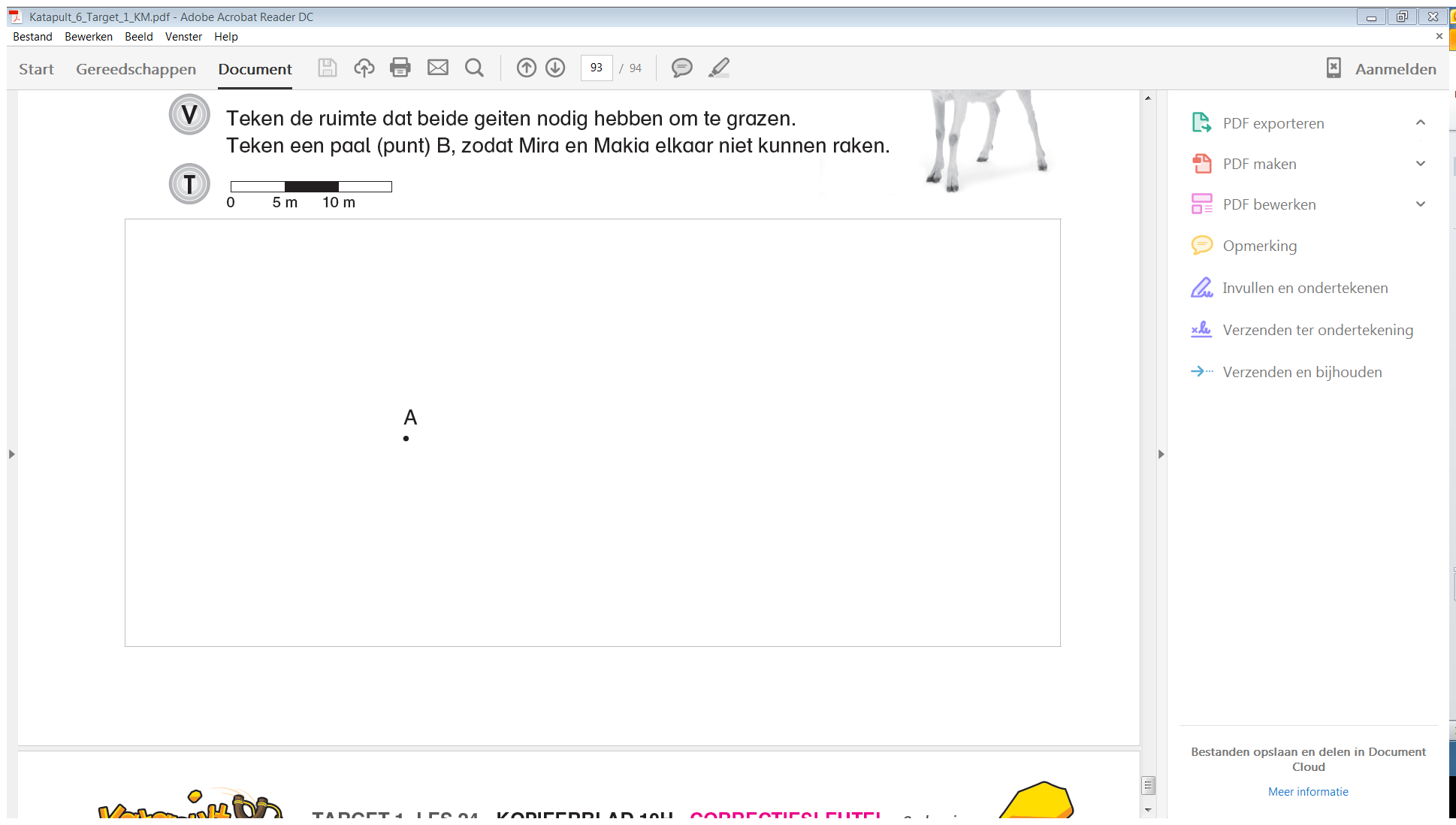 DHTEgetalverste afstand maan - aarde= 	dichtste afstand maan - aarde= 	diameter zon= 	4 M 5 TD 3 D 2 T= 	waarniet waarMeer dan een kwart van de Vlaamse gezinnen rijdt dagelijks met de fiets.Meer dan de helft van de Vlaamse gezinnen rijdt slechts één keer per maand of minder met de fiets.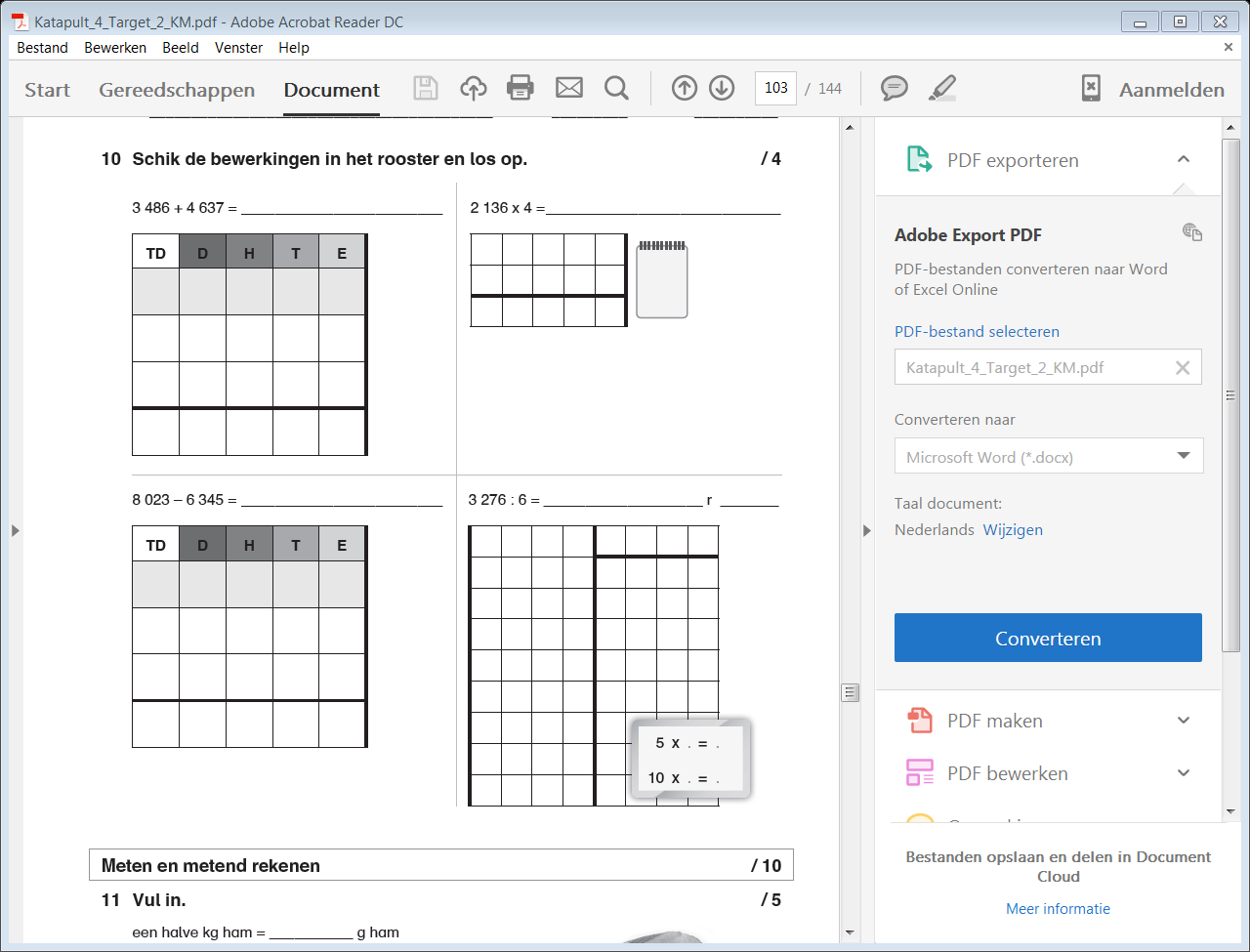 ABCDEFGHI12345678910waarniet waartekeningAls een rechthoek gelijke zijden heeft,
dan is het altijd een vierkant.Er bestaat een trapezium dat geen rechthoek is.Als een vierhoek vier gelijke hoeken heeft,
dan is het altijd een rechthoek.Er bestaat een rechthoek die geen parallellogram is.een gelijkbenige stomphoekige driehoek ABC
met gelijke benen van 3 cmeen ongelijkzijdige rechthoekige driehoek DEF met één zijde van 7 cm